OFFICIAL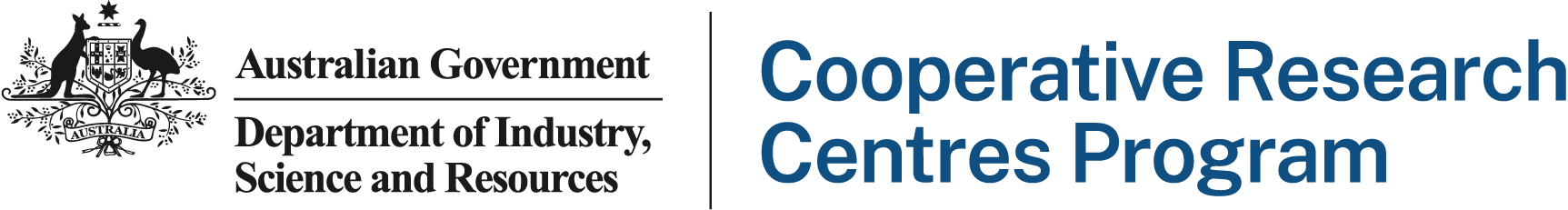 OverviewThis document (the Guidelines) provides guidance and standard templates to support CRCs in fulfilling the reporting obligations of the Cooperative Research Centres (CRC) Grants Program as set out in the Commonwealth Grant Agreement (the Grant Agreement).Reporting to the Commonwealth:Provides a basis for making CRC Grant payments.Demonstrates the CRC has fully met its obligations under the terms of its Grant Agreement (e.g. completing all of its activities and financial obligations over the course of the reporting period).Demonstrates the CRC is meeting its obligations in terms of agreements between its partners (e.g. Partner Agreements).Scope of these GuidelinesThe Guidelines apply to CRCs who have a current Grant Agreement with the Commonwealth under the CRC Grants Program. The Guidelines have been developed in line with all CRC Program Grant Opportunity Guidelines. CRCs are responsible for ensuring they understand and comply with the terms and conditions outlined in their Grant Agreement.Departmental approval of reportsReports are assessed by CSMs and approved by the Program Manager. The information provided by CRCs is thoroughly reviewed in line with these Guidelines and the CRC’s Grant Agreement to satisfy the Commonwealth that the CRC has met their contractual obligations for the reporting period. The Department uses tools to assist with making equitable decisions and recommendations to the Program Manager. The Departmental assessment and approval process includes:The CSM will complete a compliance check to ensure the CRC has completed all fields of the report in the grants portal and uploaded the required attachments.If compliance has been met, the CSM will accept the report and the report status will update to Accepted in the grants portal.The CSM will liaise with the CRC to provide additional information if compliance has not been met. The report will be reverted to draft to allow the CRC to resubmit the requested information.The CSM will assess the report for accuracy and completeness against the requirements of these Guidelines and the CRC’s Grant Agreement.Any issues identified will be discussed with the CRC. If the issues are significant, the Department may request for the CRC to provide additional information before approving a report or making a payment(s).The CSM will make a recommendation to the Program Manager. The Program Manager will review the report and make a decision on its approval.The Program Manager may request additional information from the CRC to assist in their decision. In this instance the CSM will liaise with the CRC.If required, a payment will be made to the CRC as per the schedule outlined in the Grant Agreement.Non-compliance will be dealt with in accordance with the CRCs Grant Agreement.Late reportingWhere a CRC is unable to meet a reporting deadline, the CRC must inform their Departmental Customer Service Manager (CSM) and request an extension prior to the report due date. The request needs to outline why there is a delay, what the CRC is doing to remedy the delay and the date the CRC is proposing to submit the report. The Department will consider the request and advise the CRC if an extension is approved.Late submissions will be dealt with in accordance with the CRC’s Grant Agreement.Grants portalCRCs must complete and submit all reports in the Department’s grants portal (https://portal.business.gov.au).CRCs are responsible for ensuring relevant personnel within their organisation have a portal account and have been given permission to access the CRC’s application. CSMs can view reports, but do not have permission to edit or submit reports on behalf of a CRC.Refer to the Frequently Asked Questions page for additional information on using the grants portal.Getting further assistanceCRCs can contact their dedicated CSM for assistance or email CRC.Program@industry.gov.au.Completing a quarterly progress reportCRCs are required to provide progress reports to the Commonwealth for each Australian financial year quarter of their funding term in accordance with the requirements of the Grant Agreement. This includes where a CRC has not been operational for a full quarter.Report due dateThe standard timing of reports due to the Department is dependent on the selection round the CRC was funded under. The CRC personnel allocated as the primary contact for the CRC’s application in the grants portal will receive automatic email reminders ahead of a reporting due date.Round 20 CRCs and priorRound 20 CRCs and prior must provide progress reports to the Department in accordance with the due dates specified in the table below.Round 21 CRCs and afterRound 21 CRCs and after must provide progress reports to the Department in accordance with the due dates specified in the CRC’s Grant Agreement.PaymentThe Commonwealth will pay the contracted quarterly payment subject to Departmental acceptance that the CRC has made satisfactory progress on the project and is meeting the obligations under the Grant Agreement.ProcessTo complete a quarterly report, a CRC needs to:Log into the grants portal and open the CRC’s application.Click on the Reports button and then click to view the relevant progress report.Complete all text response fields on each page of the report.Upload a copy of the CRC’s completed Budget & Milestone Reporting Workbook and any additional documents on the attachments page.Complete the declaration and click to submit the report to the Department.Budget & Milestone Reporting WorkbookThe Budget & Milestone Reporting Workbook (reporting workbook) is a reporting tool for CRCs to provide quarterly information to the Department. It is a copy of the CRC’s Budget & Milestone Progress MASTER workbook which is retained by the Department and used to monitor the CRC’s progress against the contracted commitments of the Grant Agreement.CRCs must update the following three tabs of the reporting workbook each quarter:CRC Contributions ProgressCRC Budget ProgressCRC Milestone ProgressCRCs can use the Adjustments tab when required to notify the department of corrections required to previously reported data (within the same financial year).Refer to the guidance in the workbook and the CRC Grants Budget & Milestone Reporting Workbook - Instructions for CRCs for further information on how to complete the workbook. Contact your CSM for a copy of the instructions.Text response fields in the portalEach page of the progress report includes various text response fields that a CRC needs to complete.Project progress pageProvide a brief summary of the CRC's progress during the reporting period including any significant achievements.Provide information on any real or potential challenges or issues, the likely impact on the CRC’s overall ability to achieve its proposed outcomes and how the CRC intends to address the issues.Project budget pageIndicate whether the CRC budget is on target and in accordance with the current approved budget.Provide the CRC’s cash balance at the end of the reporting period.Indicate whether the CRC has a high cash balance at the end of the reporting period. If the CRC has a high cash balance, provide details.Indicate whether the CRC has received financial assistance from another government source for, or in connection with, activities the CRC has been contracted to undertake under the Grant Agreement.Indicate whether the CRC needs to report any adjustments to expenditure reported in previous periods.Indicate whether partner contributions (Cash, FTE and non-staff in-kind) are on target and in accordance with the current approved schedule of contributions under the Grant Agreement.Other matters pageIndicate whether the CRC has any other matters and information which may require action or affect the compliance with the Grant Agreement, including:Any conflicts of interest arising from the CRC’s activities that will affect the CRC meeting its obligations under the Grant Agreement.Any proposed or actual changes to company ownership/control/structure.Any proposed or actual changes to the CRC’s partner agreement.Whether the CRC Board continues to meet the requirements of independence as set out in the Grant Agreement and whether the majority of the board members continue to remain independent of the CRC’s partners.Whether the CRC has become aware of any of the CRC’s or the CRC’s partners’ board members, management, persons of authority or subcontractors engaging in Fraud in relation to the CRC’s activities.Whether the CRC or the CRC’s partners’ board members, management or persons of authority been subject to any pecuniary penalty, whether civil, criminal or administrative, imposed by a Commonwealth, State, or Territory court or a Commonwealth, State, or Territory entity.Whether any matters of potential security concern have been identified during the period, including any matters of potential national security concern.Whether there are any changes in the CRC’s or the CRC’s partner organisations’ foreign ownership, affiliations with foreign governments, organisations, institutions, companies or a member of foreign government talent programs.Whether there have been any proposed or actual changes to the Chairperson, Board Members, Chief Executive Officer, Research Program Leaders or other Specified Personnel (e.g., Chief Security Officer).Whether the Chief Executive Officer of the CRC committed the agreed percent of their time and effort to the CRC during the reporting period.Whether there are any additional/new risk factors that will influence the likelihood of the CRC successfully achieving its outcomes.Whether the CRC will be submitting a request to vary the Grant Agreement.Whether the CRC is planning any upcoming media opportunities e.g. announcements, releases or publications, which you wish to flag for possible cross-promotion through the Department’s communications channels and consideration by the Minister responsible for the CRC Program.Bank account details pageIndicate whether the CRC’s bank account details have changed since the last payment or since they were last provided.Attachments pageUpload a copy of the CRC’s updated Budget and Milestone Progress Reporting workbook.Upload any additional documents or additional supporting information requested by the Department.Declaration pageA declaration by the CRC’s authorised personnel submitting the report that:the information in this report is accurate, complete and not misleading and that I understand the giving of false or misleading information is a serious offence under the Criminal Code 1995 (Cth)the activities identified in this report are for the purposes stated in the grant agreementI am aware of the grantee’s obligations under their grant agreement, including the need to keep the Commonwealth informed of any circumstances that may impact on the objectives, completion and/or outcomes of the agreed projectI am aware that the grant agreement empowers the Commonwealth to terminate the grant agreement and to request repayment of funds paid to the grantee where the grantee is in breach of the grant agreement.Completing an annual reportCRCs are required to provide an annual report to the Commonwealth for each Australian financial year of their funding term in accordance with the requirements of the Grant Agreement. CRCs must ensure that information is consistent across all documentation submitted as a part of the annual reporting process.Report due dateThe standard timing of reports due to the Department is dependent on the selection round the CRC was funded under. The CRC personnel allocated as the primary contact for the CRC’s application in the grants portal will receive automatic email reminders ahead of a reporting due date.Round 20 CRCs and priorRound 20 CRCs and prior must provide annual reports to the Department by 30 October each year. If the CRC’s Activity Completion Date/ End Date is different to 30 June, refer to the CRC’s grants portal for the reporting due date.Round 21 CRCs and afterRound 21 CRCs and after must provide annual reports to the Department in accordance with the due dates specified in the CRC’s Grant Agreement.PaymentThe Commonwealth may withhold contracted grant payments until the annual reporting requirements have been completed by a CRC and deemed satisfactory by the Department.ProcessTo complete an annual report, a CRC needs to:Log into the grants portal and open the CRC’s application.Click on the Reports button and then click to view the relevant annual report.Complete all text response fields on each page of the report.On the attachments page, upload copies of the CRC’s:Completed Management Data Questionnaire (MDQ) workbook.Statement of grant income and expenditure (Attachment A of this document).Independent audit report (Attachment B of this document).Certification of certain matters by the auditor (Attachment C of this document).Adjustments to Budget and Milestone Progress Reporting Workbook based on audit (Attachment D of this document and D.1 Annual Adjustments workbook as required).Case study (Attachment E of this document).Site visit location(s) (Attachment F of this document).Complete the declaration and click to submit the report to the Department.Management Data Questionnaire (MDQ)The MDQ workbook captures the activities of the CRC during the financial year in relation to research, intellectual property, education and collaboration. This information is used by the Department to assess performance of the CRC Program and to inform members of parliament, government agencies, industry, universities and international organisations on the annual key performance outcomes of the CRC Program.The Department may aggregate data collected through the MDQ for publication and reporting purposes to promote the CRC Program. The Department will seek the CRC’s permission prior to the use of sensitive data.Refer to the MDQ Reporting Instructions and the guidance within the MDQ workbook for further information on how to complete the MDQ.Audit requirementsThe independent audit provides the Department with an auditor's opinion on the CRC’s statement of grant income and expenditure. The statement of grant income and expenditure is prepared by the CRC to correspond with the expenditure reported to the Department by the CRC for the same period, in the process of claiming grant payments.The scope of the audit statement required from a CRC must address a range of issues which are wider than a financial statement usually provided by an auditor. CRCs should therefore request their auditor to provide the audit report on financial information other than a general purpose financial report (AUS 802) in order to comply with the reporting requirements of the Grant Agreement.The CRC must provide its auditor with a copy of the CRC’s Grant Agreement with the latest variations approved by the Commonwealth so that the auditor is fully informed of the terms and conditions under which the CRC Program funding and other contributions have been provided to the CRC.Audit standardsThe independent audit report must be prepared by a person who is an approved auditor.An approved auditor is a person who is:registered as a company auditor under the Corporations Act 2001 or an appropriately qualified member of Chartered Accountants Australia and New Zealand, or of CPA Australia or the Institute of Public Accountants; andnot a principal, member, shareholder, officer, Agent, subcontractor or employee of the Grantee or of a related body corporate or a Connected Entity.Given the size and structure of CRCs, using a registered company auditor is considered best practice. The Department may follow up any qualifications with the CRC or auditor.The audit must be undertaken and reported in accordance with Australian Auditing Standards. Auditors must comply with the professional requirements of Chartered Accountants Australia and New Zealand, CPA Australia and the Institute of Public Accountants in the conduct of their audit.Independent audit reportThe independent audit report must be provided in the required format (Attachment B of this document) and include any qualification regarding the matters on which the auditor provides an opinion. The independent audit report must be submitted on the auditor's letterhead.CRC’s Budget & Milestone Reporting WorkbookThe auditor must review the CRC’s Budget & Milestone Reporting Workbook to confirm:The receipts and expenditure included in the workbook are directly related to undertaking the CRC’s Activities as specified in the Grant Agreement.The receipts and expenditure are reported on a cash basis.The workbook correctly reflects the CRC’s receipts and expenditure. If adjustments are required, these must be recorded in Attachment D – Adjustments to Budget and Milestone Reporting workbook based on audit, and signed off by the auditor. Findings of the auditIf the auditor forms an opinion that the statement of grant income and expenditure does not give a true and fair view of the eligible expenditure for the period, the independent audit report should be qualified and the error quantified in the qualification section of the independent audit report.Certification of certain matters by the auditorThe Department requires a certification of certain matters by the auditor in addition to the independent audit report. The required format of certification is at Attachment C of this document. The Department will not accept an independent audit report that lacks this attachment.The auditor who signs this certification must be the same person to initial and date a copy of the Statement of grant income and expenditure (Attachment A) and the Adjustments to Budget and Milestone Progress Reporting Workbook based on audit (Attachment D) of this document.Case studyCRCs are required to provide at least one case study highlighting how the CRC overcame an industry problem with the help of funding from the CRC Program. The required format is at Attachment E of this document.Site visitsCRCs are required to provide at least one CRC site location (beyond the main office/HQ) that would be suitable for a potential visit from Ministerial and/or Departmental representatives. The site should promote the work of the CRC ‘out in the field’. The required format is at Attachment F of this document.Text response fields in the portalThe annual report includes various text response fields for a CRC to complete.Annual report summary pageHighlights and achievements Provide a brief overview of the achievements of the CRC for the annual reporting period and outline major achievements for each of the following: Research and collaborationSME engagementCommercialisation and utilisation (including IP management)Education and trainingKey events (including international engagement). Risks and impedimentsHow has the CRC mitigated risks and impediments experienced in the financial year?ComplianceDoes the CRC have any changes to the following which affect compliance with the CRC’s Grant Agreement?Recipient and/or Partner structure, ownership or involvementAgreement materialKey personnelBudget.CRC future plans and transition arrangements pageFuture plansBy the end of the Agreement Period, CRCs need to determine whether to wind-up and deregister the entity or source funding to continue as an entity, establish a subsidiary, or transfer work to a Partner.At this point, is the CRC planning to continue work following the end of the Agreement Period?Yes, the CRC is planning to transitionThis section should contain a summary which describes the CRC’s future plans and its transition arrangements for any post-CRC Program activity (after Commonwealth Funding has ceased). Transition arrangements should include information on the strategies and processes adopted to ensure as much commercial potential from research activities are captured by the CRC during transition, including intellectual property.No, the CRC is planning to wind upProvide detail and deregistration plans relative to the stage of CRC progression, including information on the strategies and processes adopted to ensure as much commercial potential from research activities are captured by the CRC during transition, including intellectual property.Not yet determined. CRC has not progressed to mid-point and has not arrived at a transition decision.Selecting this response is only expected from a CRC whose contract has not progressed to mid-point, noting a CRC can decide at any time on the future of the CRC and be working and reporting on those plans.Attachments pageUpload a copy of the Management Data Questionnaire (MDQ) workbook.Upload a copy of the Statement of grant income and expenditure (Attachment A of this document).Upload a copy of the Independent audit report (Attachment B of this document).Upload a copy of the Certification of certain matters by the auditor (Attachment C of this document).Upload a signed copy of the Adjustments to Budget and Milestone Progress Reporting Workbook based on audit (Attachment D of this document).Upload at least one case study (Attachment E of this document).Upload at least one site visit location (Attachment F of this document).Upload any additional documents or additional supporting information.Declaration pageA declaration by the CRC’s authorised personnel submitting the report that:the information in this report is accurate, complete and not misleading and that I understand the giving of false or misleading information is a serious offence under the Criminal Code 1995 (Cth)I am aware of the grantee’s obligations under their grant agreementI am aware that the grant agreement empowers the Commonwealth to terminate the grant agreement and to request repayment of funds paid to the grantee where the grantee is in breach of the grant agreement.Attachment A - Statement of grant income and expenditureThis statement of grant income and expenditure must be prepared by the Grantee and contain the following:Statement of funds, Grantee contributions and other financial assistance*Statement of eligible expenditure*Notes to the statement of eligible expenditure, explaining the basis of compilationCertification by directors of the Grantee*We will compare this information to that detailed in the grant agreement.Statement of funds, Grantee contributions and other financial assistanceComplete the following table for all cash and in-kind contributions for your project for the period in question, includingthe Cooperative Research Centres grantother government fundingyour own contributionspartner contributionsother Third Party contributionsInsert rows as required.Statement of eligible expenditureComplete the following table for all eligible expenditure for your project for the period in question. Include the expenditure item categories as detailed in your grant agreement.Insert rows as required.Note to the statement of eligible expenditure3.1	Eligible expenditureThe eligible expenditure as reported in the statement of eligible expenditure is in accordance with the grant opportunity guidelines.3.2	Basis of compilation This statement of eligible expenditure has been prepared to meet the requirements of the grant agreement between [enter Grantee name] and the Commonwealth represented by the Department of Industry, Science and Resources. Significant accounting policies applied in the compilation of the statement of grant income and expenditure include the following:Certification by directors [if not director, replace with appropriate equivalent][Grantee name][Project number]For the period [dd/ mm/yyyy] to [dd/ mm/yyyy]We confirm that, to the best of our knowledge and believe, having made such enquiries as we considered necessary for the purpose of appropriately informing ourselves:Statement of grant income and expenditureWe have fulfilled our responsibilities for the preparation of the statement of grant income and expenditure in accordance with the cash basis of accounting and the terms of the grant agreement with the Commonwealth, represented by the Department of Industry, Science and Resources dated [enter date]; in particular, the statement of grant income and expenditure presents fairly in accordance therewith.All events subsequent to the date of the statement of grant income and expenditure which require adjustment or disclosure so as to present fairly the statement of grant income and expenditure, have been adjusted or disclosed.[Where applicable] The effects of uncorrected misstatements are immaterial, both individually and in the aggregate, to the statement of grant income and expenditure as a whole. A list of the uncorrected misstatements is attached to this representation letter.That all Grantee contributions and other financial assistance were spent for the purpose of the project and in accordance with the grant agreement and that the Grantee has complied with the grant agreement and relevant accounting policies.That salaries and allowances paid to persons involved in the project are in accordance with any applicable award or agreement in force under any relevant law on industrial or workplace relations.Signature	Name	[enter name]DirectorDate	[dd/mm/yyyy]Signature	Name	[enter name]DirectorDate	[dd/mm/yyyy]For Auditor use onlyI certify that this statement of grant income and expenditure is the one used to prepare my independent audit report dated [enter date] for the Department of Industry, Science and Resources.Signature	Name	[enter name]Position	[enter position]Auditor’s employer	[enter employer name]Date	[dd/mm/yyyy]Attachment B - Independent audit reportThe purpose of the independent audit report is to verify the grant has been spent in accordance with the grant agreement. The grantee must prepare a statement of grant income and expenditure to correspond with the expenditure reported to the Department for the same period, in the process of claiming grant payments The independent audit report must be prepared by a person who is an approved auditor.An approved auditor is a person who is:registered as a company auditor under the Corporations Act 2001 or an appropriately qualified member of Chartered Accountants Australia and New Zealand, or of CPA Australia or the Institute of Public Accountants; andnot a principal, member, shareholder, officer, Agent, subcontractor or employee of the Grantee or of a related body corporate or a Connected Entity.The audit should be undertaken and reported in accordance with Australian Auditing Standards. The independent audit report must follow the required format and include any qualification regarding the matters on which the auditor provides an opinion. The Department may follow up any qualifications with the Grantee or auditor. The independent audit report must be submitted on the auditor's letterhead.Auditors must comply with the professional requirements of Chartered Accountants Australia and New Zealand, CPA Australia and the Institute of Public Accountants in the conduct of their audit.If the auditor forms an opinion that the statement of grant income and expenditure does not give a true and fair view of the eligible expenditure for the period, the independent audit report should be qualified and the error quantified in the qualification section of the independent audit report.The required independent audit report format follows.Auditor’s reportIndependent audit report in relation to [Grantee name]’s statement of grant income and expenditure to the Commonwealth, represented by the Department of Industry, Science and Resources (the Department).We have audited:the accompanying statement of grant income and expenditure of [Grantee name] for the period [dd/mm/yyyy] to [dd/mm/yyyy], a summary of significant accounting policies and other explanatory information, and the Grantee’s attestation statement thereon (together “the financial statement”). The financial statement has been prepared by management using the cash basis of accounting described in note 3.2 to the financial statement; and[Grantee name]'s compliance with the terms of the grant agreement between [Grantee name] and the Commonwealth dated [date of agreement] for the period [dd/mm/yyyy] to [dd/mm/yyyy] (the grant agreement).Grantee’s responsibilityThe Grantee is responsible for: the preparation and fair presentation of the financial statement in accordance with the basis of accounting described in note 3.2, this includes determining that the cash basis of accounting is an acceptable basis for the preparation of the financial statement in accordance with the grant agreement; compliance with the terms of the grant agreement; such internal control as the Grantee determines is necessary to: enable the preparation of the financial statement that is free from material misstatement, whether due to fraud or error; and enable compliance with the terms of the grant agreement. Auditor’s responsibilityOur responsibilities are: To express an opinion, based on our audit, on: the financial statement; and [Grantee name]’s compliance, in all material respects, with the terms of the grant agreement; and We conducted our audit of the financial statement in accordance with Australian Auditing Standards and our audit of compliance with the grant agreement in accordance with ASAE 3100. The applicable Standards require that we comply with relevant ethical requirements and plan and perform our work to obtain reasonable assurance about whether the financial statement is free from material misstatement and that [Grantee name] has complied, in all material respects, with the terms of the grant agreement.An audit involves performing procedures to obtain audit evidence about the amounts and disclosures in the financial statement and about the Grantee’s compliance with the grant agreement. The procedures selected depend on the auditor’s judgement, including the assessment of the risks of material misstatement of the financial statement, whether due to fraud or error. In making those risk assessments, the auditor considers internal control relevant to the Grantee’s preparation and fair presentation of the financial statement, and to the Grantee’s compliance with the grant agreement, in order to design audit procedures that are appropriate in the circumstances, but not for the purpose of expressing an opinion on the effectiveness of the Grantee’s internal control. An audit also includes evaluating the appropriateness of accounting policies used by management, as well as evaluating the overall presentation of the financial statement. We believe that the evidence we have obtained is sufficient and appropriate to provide a basis for our audit opinion.OpinionIn our opinion:the financial statement presents fairly, in all material respects, the grant income and expenditure of [Grantee name] for the period [dd/mm/yyyy] to [dd/mm/yyyy] in accordance with the cash basis of accounting described in note 3.2 and the terms of the grant agreement, dated [date of agreement], with the Commonwealth; and [Grantee name] has complied, in all material respects, with the requirements of the grant agreement between the organisation and the Commonwealth dated [date of agreement], for the period [dd/mm/yyyy] to [dd/mm/yyyy]. Basis of Accounting and Restriction on Distribution Without modifying our opinion, we draw attention to note 3.2 to the financial statement, which describes the basis of accounting. The financial statement is prepared to provide information to the Department in accordance with the grant agreement, dated [date of agreement]. As a result, the financial statement may not be suitable for another purpose.Use of ReportThis report has been prepared for [Grantee name] and the Department in accordance with the requirements of the grant agreement between [Grantee name] and the Commonwealth, dated [date of agreement]. We disclaim any assumption of responsibility for any reliance on this report to any persons or users other than [Grantee name] and the Department, or for any purpose other than that for which it was prepared.Auditor’s signature	…………………………..………………………………………………………………..Name			[enter name]Auditor’s employer	[enter employer name]Employer’s address	[enter address]Qualifications		[enter qualification]Position			[enter position]Date			[dd/mm/yyyy]Attachment C - Certification of certain matters by the auditorThe Department also requires a certification of certain matters by the auditor in addition to the independent audit report. This should be submitted with the statement of grant income and expenditure and independent audit report.The auditor who signs this certification must also initial and date a copy of the Grantee’s statement of grant income and expenditure. The Department will not accept an independent audit report that lacks this attachment.The required format of certification is on the following page.[print on auditor letterhead][addressee]
Department of Industry, Science and Resources
GPO Box 2013
Canberra ACT 2601I understand that the Commonwealth, represented by the Department of Industry, Science and Resources and [Grantee name] have entered into a grant agreement for the provision of financial assistance under the [grant opportunity name] to the Grantee for the project. A condition of funding under the grant agreement is that the Grantee provides a statement of grant income and expenditure certifying that expenditure on approved project items has been incurred within the relevant audit period and paid in accordance with the grant opportunity guidelines, and is supportable by appropriate documentation.In fulfilment of the condition, I hereby certify that:I am a member of Chartered Accountants Australia and New Zealand/ CPA Australia/ the Institute of Public Accountants (as a Public Practice Certified Member).I have prepared the independent audit report on [Grantee name]’s, statement of grant income and expenditure in accordance with the details of the grant agreement between the Grantee and the Commonwealth, project no [project no] dated [dd/mm/yyyy].I have reviewed the grant agreement between the Grantee and the Commonwealth, project no [project no] dated [dd/mm/yyyy], and related grant opportunity guidelines and understand the requirements pertaining to financial reporting and eligible expenditure contained therein.I have signed the attached copy of [Grantee name]'s statement of grant income and expenditure that I used to prepare the independent audit report..I have complied with the professional independence requirements of Chartered Accountants Australia and New Zealand/ CPA Australia/the Institute of Public Accountants. I specifically certify that I:am not, and have not been, a director, office holder, or employee of [Grantee name] or related body corporate of [Grantee name]have not been previously engaged by [Grantee name] for the purpose of preparing their [grant opportunity name] application or any report required under the grant agreementhave no financial interest in [Grantee name].Signature	Name	[enter name]Qualifications	[enter qualification]Position	[enter position]Date	[dd/mm/yyyy]Attachment D – Adjustments to Budget and Milestone Progress Reporting Workbook based on auditBudget adjustmentsDo you need to report adjustments to cash receipts or expenditure reported in the CRC’s Budget and Milestone Progress Reporting Workbook during the financial year? 	Yes / NoIf yes, complete the annual reporting adjustments workbook.Contributions adjustmentsDo you need to report adjustments to contributions reported in the CRC’s Budget and Milestone Progress Reporting Workbook during the financial year?	Yes / NoIf yes, complete the annual reporting adjustments workbook.Auditors SignatureSignature: …………………..…………Name: ..……………………..…………Date: …….……………..………………Company: ………………….…………Attachment E – Case study templateTips for writing a strong case studyCase studies are intended to be self-contained stories about how a CRC overcame an industry problem with the help of funding from the CRC Program.Strong case studies highlight the CRC’s journey to delivering a tangible solution.Make it relatable so that the average person can understand.Use facts and data to support your major points.Include a quote to provide validation and credibility for the story. Use an active voice.Keep it to one page or 400-500 words.Keep your language simple. Avoid the use of ‘weasel words’, jargon, technical terms, or acronyms.Keep sentences and paragraphs short. Limit paragraphs to two to three sentences.Attachment F – Site visits templateCompleting a draft - end of CRC funding reportCRCs are required to develop a strategy to complete all activities and financial obligations well in advance of the end of the CRC’s Agreement Period. The report encompasses a whole of life summary of the CRC to date, including milestone, budget/audit acquittal and transition arrangements. It covers the same structural reporting requirements as the Final Report, but is submitted as an interim report in the CRC’s penultimate year of operation to ensure the CRC is on track to complete its Grant Agreement obligations.The draft final report provides supplementary information required by the Department as part of the final reporting requirements (in line with the CRC Grants Reporting Guidelines) and must cover the following section headings: Governance and ManagementPost-CRC contact detailsActivities Status (research, commercialisation/utilisation, education and training)Financial Management and Budget ProvisionsManagement of Intellectual Property (IP)AssetsTaxationUse of CRC Program Branding (Post Project)Any other issues as directed by the Department.As part of the CRCs’ ongoing governance arrangements, CRCs should have already examined how their ‘legacies’ will be dealt with and/or maintained. For example, how/will outcomes generated by a CRC be continued and how/will any education and training programs developed by the CRC be kept going. The details of such legacies must be summarised in the CRC’s future and transition arrangements within the CRC Annual Reporting.Report due dateThe standard timing of reports due to the Department is dependent on the selection round the CRC was funded under. The CRC personnel allocated as the primary contact for the CRC’s application in the grants portal will receive automatic email reminders ahead of a reporting due date.Round 20 CRCs and priorRound 20 CRCs and prior must provide a draft - end of CRC funding report to the Department 12 months prior to the End Date or the Activity Completion Date of the CRC’s Grant Agreement.Round 21 CRCs and afterRound 21 CRCs and after must provide a draft - end of CRC funding report to the Department in accordance with the due dates specified in the CRC’s Grant Agreement.ProcessTo complete a draft end of CRC funding report, a CRC needs to:Log into the grants portal and open the CRC’s application.Click on the Reports button and then click to view the draft end of CRC funding report.Complete all text response fields on each page of the report.On the attachments page, upload a copy of the completed Draft Grant Completion Report (Attachment G of this document).Complete the declaration and click to submit the report to the Department.Text response fields in the portalThe draft end of CRC funding report includes various text response fields for a CRC to complete.Draft end of funding summary pageContact DetailsProvide contact details (name, phone number and email address) for the CRC staff member responsible for managing the cessation of operations process and who can be contacted after the agreement period to assist the department with any outstanding reporting requirements or information requests.Whole of life highlights and achievementsProvide the major achievements over the life of the CRC in relation to:The direct economic benefits associated with the CRC research, specifically:The number of products and services generated by the CRC which went to market (other items of intellectual property) during the agreement periodThe economic benefit to industry through the development of new or improved products, services or processesAny other economic benefits such as risk mitigation, growth in employment, reduction in costs, and capability enhancement andAt least one case study of the successful commercialisation/utilisation of the research outputs.The impact of the CRC on the level of collaboration within the industry more broadly, specifically:Breakdown of partners and collaborations over the life of the CRC, including how many SMEs collaborated in the CRCHow many relevant publications partners published during the agreement periodWhich Industry Growth Centres the CRC worked with during the agreement periodA statement on the value partners place on being part of the CRC andAt least one case study which outlines how partners working together led to an impact which would not have been achievable without the CRC collaboration.The impact of education programs on industry, the sector in general and on skills development, specifically:Breakdown of postgraduate information over the life of the CRCTotal number of postgraduates and PhD graduatesTotal number of postgraduates and PhD graduates taking up employment in the industry andIndustry and other non-university staff supervising postgraduates.The key educational outputs, including details of any courses developedThe impact of education and training programs in areas of skills shortages andAt least one case study which outlines how education programs offered by the CRC have influenced the uptake of new knowledge, products or processes.Where possible, relevant examples, including quotes, should be included from partners and other industry entities benefiting as a result of their involvement in the CRC.Whole of life case studiesProvide at least one case study showcasing the achievements and highlights over the life of the CRC in:successful commercialisation/utilisation of the research outputs.how partners working together led to an impact which would not have been achievable without the CRC collaboration.how education programs offered by the CRC have influenced the uptake of new knowledge, products or processes.Where possible, relevant examples, including quotes, should be included from partners and other industry entities benefiting because of their involvement in the CRC.Whole of life snapshot summaryProvide high level, concise dot point statements of key highlights/ achievements over the life of the CRC in the following categories:Major achievementsResearchCommercialisation and utilisationSME engagementEducation and trainingSpin-off companies and inventionsInternational engagement.The information provided in the ‘snapshot’ may be used for input into government briefings; as such it should clearly demonstrate a CRC’s achievements in plain English.Draft end of funding reports pageUpload a copy of the Draft Grant Completion Report Template (Attachment G of this document).Upload a copy of the highlights and achievements report.Upload any additional documents or additional supporting information.Declaration pageA declaration by the CRC’s authorised personnel submitting the report that:the information in this report is accurate, complete and not misleading and that I understand the giving of false or misleading information is a serious offence under the Criminal Code 1995 (Cth)the grant was spent in accordance with the grant agreementI am aware of the grantee’s obligations under their grant agreement, including survival clausesI am aware that the grant agreement empowers the Commonwealth to terminate the grant agreement and to request repayment of funds paid to the grantee where the grantee is in breach of the grant agreement.Completing a final - end of CRC funding reportCRCs are required to provide a final end of CRC funding report to the Commonwealth in accordance with the requirements of the Grant Agreement.CRCs are required to develop a strategy to complete all activities and financial obligations well in advance of the end of the CRC’s Agreement Period.The report builds on the ‘draft end of CRC funding report’ to capture the entire CRC grant funding period, including milestone, budget/audit acquittal and transition arrangements. It ensures the CRC has completed all of its Grant Agreement obligations including the final acquittal of CRC Grant funds including the status of relevant outputs, assets, IP and PhD students.The final report provides supplementary information required by the Department as part of the final reporting requirements (in line with the CRC Grants Reporting Guidelines) and must cover the following section headings: Governance and ManagementPost-CRC contact detailsActivities Status (research, commercialisation/utilisation, education and training)Financial Management and Budget ProvisionsManagement of Intellectual Property (IP)AssetsTaxationUse of CRC Program Branding (Post Project)Any other issues as directed by the Department.As part of the CRCs’ ongoing governance arrangements, CRCs should have already examined how their ‘legacies’ will be dealt with and/or maintained. For example, how/will outcomes generated by a CRC be continued and how/will any education and training programs developed by the CRC be kept going. The details of such legacies must be summarised in the CRC’s future and transition arrangements within the CRC’s annual reporting.Report due dateThe standard timing of reports due to the Department is dependent on the selection round the CRC was funded under. The CRC personnel allocated as the primary contact for the CRC’s application in the grants portal will receive automatic email reminders ahead of a reporting due date.Round 20 CRCs and priorRound 20 CRCs and prior must provide a final end of CRC funding report to the Department within 120 days after the End Date or the Activity Completion Date outlined in the CRC’s Grant Agreement. Round 21 CRCs and afterRound 21 CRCs and after must provide a final end of CRC funding report to the Department in accordance with the due dates specified in the CRC’s Grant Agreement.ProcessTo complete a final end of CRC funding report, a CRC needs to:Log into the grants portal and open the CRC’s application.Click on the Reports button and then click to view the final report.Complete all text response fields on each page of the report.On the attachments page, upload a copy of the completed Grant Completion Report Template (Attachment G of this document).Complete the declaration and click to submit the report to the Department.Text response fields in the portalThe final end of CRC funding report includes various text response fields for a CRC to complete.End of funding summary pageContact DetailsProvide contact details (name, phone number and email address) for the CRC staff member responsible for managing the cessation of operations process and who can be contacted after the agreement period to assist the department with any outstanding reporting requirements or information requests.Whole of life highlights and achievementsProvide the major achievements over the life of the CRC in relation to:The direct economic benefits associated with the CRC research, specifically:The number of products and services generated by the CRC which went to market (other items of intellectual property) during the agreement periodThe economic benefit to industry through the development of new or improved products, services or processesAny other economic benefits such as risk mitigation, growth in employment, reduction in costs, and capability enhancement andAt least one case study of the successful commercialisation/utilisation of the research outputs.The impact of the CRC on the level of collaboration within the industry more broadly, specifically:Breakdown of partners and collaborations over the life of the CRC, including how many SMEs collaborated in the CRCHow many relevant publications partners published during the agreement periodWhich Industry Growth Centres the CRC worked with during the agreement periodA statement on the value partners place on being part of the CRC andAt least one case study which outlines how partners working together led to an impact which would not have been achievable without the CRC collaboration.The impact of education programs on industry, the sector in general and on skills development, specifically:Breakdown of postgraduate information over the life of the CRCTotal number of postgraduates and PhD graduatesTotal number of postgraduates and PhD graduates taking up employment in the industry andIndustry and other non-university staff supervising postgraduates.The key educational outputs, including details of any courses developedThe impact of education and training programs in areas of skills shortages andAt least one case study which outlines how education programs offered by the CRC have influenced the uptake of new knowledge, products or processes.Where possible, relevant examples, including quotes, should be included from partners and other industry entities benefiting as a result of their involvement in the CRC.Whole of life case studiesProvide at least one case study showcasing the achievements and highlights of the CRC in:successful commercialisation/utilisation of the research outputs;how partners working together led to an impact which would not have been achievable without the CRC collaboration; andhow education programs offered by the CRC have influenced the uptake of new knowledge, products or processes.The reporting period is over the life of the CRC grant agreement.Case studies outlined in the Highlights and Achievements Report should be provided here. Further information on these case studies can be included here if useful to highlight the CRC’s achievements. Additional case studies can also be provided.Where possible, relevant examples, including quotes, should be included from partners and other industry entities benefiting as a result of their involvement in the CRC.Whole of life snapshot summaryThe snapshot summary should contain high level concise dot point statements for key highlights/achievements in the following categories, where applicable. The reporting period is over the life of the CRC grant agreement. As the information provided may be used for input into government briefings, it should be in plain English.Final end of funding reports pageUpload a copy of the Grant Completion Report (Attachment G of this document).Upload a copy of the highlights and achievements report.Upload any additional documents or additional supporting information.Declaration pageA declaration by the CRC’s authorised personnel submitting the report that:the information in this report is accurate, complete and not misleading and that I understand the giving of false or misleading information is a serious offence under the Criminal Code 1995 (Cth)the grant was spent in accordance with the grant agreementI am aware of the grantee’s obligations under their grant agreement, including survival clausesI am aware that the grant agreement empowers the Commonwealth to terminate the grant agreement and to request repayment of funds paid to the grantee where the grantee is in breach of the grant agreement.Attachment G – Grant Completion Report TemplateThere are no word limitations for this document. CRCs are encouraged to address each section heading succinctly.A summary of the information required within the section headings is below.Governance and managementProvide information on the CRC’s governance and management arrangements after the end of the funding period of the Grant Agreement, including how the CRC Board will:Ensure all partners are aware of their roles and responsibilities.Ensure appropriate management resources are in place to complete all obligations under these Guidelines and the Grant Agreement.Ensure appropriate arrangements for the transition of human resources funded by the CRC are in place.Ensure appropriate arrangements for the planned future of any incorporated entities controlled by the CRC, such as management companies and IP holding vehicles.Ensure the appropriate storage and archival of documentation with relevant parties, particularly contract material, so it is accessible by the Commonwealth for a period of at least seven years.This section must also detail the planned future of any incorporated entities controlled by the CRC, such as management companies and IP holding vehicles.Note: CRCs are eligible to have the contents of their public websites archived at no cost using the PANDORA web archive project (pandora.nla.gov.au) administered by the National Library of Australia (NLA) and state libraries. The NLA’s Web Archiving Section can be contacted at webarchive@nla.gov.au.Post CRC contact detailsThe CRC must include contact details for at least one CRC staff member responsible for managing the cessation of operations process and who can be contacted after the agreement period to assist the Department with any outstanding reporting requirements or information requests. Post-CRC contact details must be provided in the following table format.CRC Activities statusA CRC must complete all its CRC Activities by the end of the Agreement Period. This section must identify the status of all CRC Activities outlined in the Grant Agreement being:Completed or terminated at the end of the Agreement PeriodContinued by partners on a cooperative basis for further development and future uptake by industry (including commercialisation)Transferred to a partner or other organisation for further development and future uptake by industry (including commercialisation).The CRC must ensure alternative arrangements are in place to provide ongoing support to CRC students who are yet to complete their research education and training.Status of all milestones and outputs not yet completed must be provided in the following table format.Status of all CRC students must be provided in the following table format.Financial management and budget provisionsThis section must ensure the following financial management and budget activities are addressed:Finalising the accounts, including the processing of:Any outstanding payments/debtsSalaries, employee entitlements and administrative overheads for staff retained to undertake cessation of operation activitiesLegal costsTaxes dueUnpaid scholarship monies.Acquittal of Commonwealth funds (for the entire term of Grant funding)Expected allocation of any remaining CRC fundsCompletion of an independent audit of the CRC’s financial statements for its final year of operation in line with the relevant CRC Grants Reporting Guidelines.A summary of the information required within the Financial Management and Budget Provisions section is below.Final year prospective budgetIt is important to consider all expenses arising before ceasing operations and budget accordingly. This section must include a cash budget for the final year of the agreement period. This should indicate whether there will be a cash balance at the Agreement End Date in the final year of funding and how the CRC plans to distribute this cash.Note: Department approval must be sought in regard to the use of any unspent (CRC Program) Grant funds after the funding period for purposes outside of the CRC Activities.This final year cash budget must be presented in the following table format:Cash Budget for Final Year of Operation (for Rounds 17 -19)Cash Budget for Final Year of Operation (for Rounds 20 and 21)Cash Budget for Final Year of Operation (for Rounds 22 and above)Intention for use of any remaining (CRC Program) Grant fundsNote: Commonwealth Grant funding is provided to the CRC to undertake the activities and objectives as agreed in the Grant Agreement. After the end of the CRC’s Agreement Period, the Grant Agreement states the Commonwealth is entitled to recover any unspent (CRC Program) Grant funds, unless otherwise approved by the Commonwealth. Written approval is required (prior to the CRC’s Grant Agreement End Date) for CRCs to transfer any remaining (CRC Program) Grant funds after the end of the CRC’s Agreement Period or a Commonwealth debit recovery process will occur. Approval for the ongoing use of any remaining (CRC Program) Grant funds is reviewed on a case-by-case basis by the Program Delegate. Please contact your CSM if you require further guidance.Management of intellectual propertyThe CRC must ensure structures and procedures are in place to safeguard the ongoing management of the CRC’s intellectual property (IP), including any assignment for commercialisation or further development and distribution of any commercial returns.The IP must be distributed in a way which maximises the benefits to Australia, in compliance with the arrangements specified in the Grant Agreement and Partner Agreement(s). Where the IP has no tangible commercial potential, research results must be disseminated to appropriate parties to ensure effective transfer of technology and utilisation of research in compliance with the Partner Agreement(s). The CRC should consider the use of open access arrangements for non-commercially sensitive material.The information must be provided in the following table format and include the name, description, future ownership arrangements and associated rationale for each item of IP.This section must also outline how the CRC will manage and monitor the project risks, including any associated national security issues and involvement of international partners, as well as intellectual property protection following the wind-up or cessation of operations of the CRC.AssetsUnless allowed for in the Grant Agreement, the CRC must ensure any asset valued at $50,000 (excluding GST) or above is not disposed of without the Commonwealth's consent/approval.The information must be provided in the following table format and include the name, description, future ownership arrangements and associated rationale for each asset.TaxationThe CRC must include information on its tax position. Specifically, to ensure all taxation expenses are accounted for and the tax position of the CRC is confirmed with the Australian Tax Office before ceasing operations.Use of CRC Program branding post projectCRCs have a non-exclusive licence to use CRC Program Branding until the termination or expiration of their Grant Agreement. CRCs must cease using CRC Program Branding, except where acknowledgement of support is required where the publications, products, processes or inventions are not released or developed until after the CRC Grant funding period.Written approval is required (prior to the CRC’s Grant Agreement End Date) for CRCs to continue to use the CRC Program Branding (i.e. CRC logo and name) after the end of the CRC’s Agreement Period. Approval for the ongoing use of CRC Program Branding is reviewed on a case-by-case basis by the Program Delegate and CRCs will be required to sign an agreement with the Department stipulating the conditions on the use of the branding.Completing an evaluation reportCRCs are required to complete an evaluation report (also known as a post CRC Program reporting survey. The report gathers important evaluative information on the CRC and the CRC Program as a whole. Completion of the report is independent of a CRC’s payment but formal reporting obligations under the Grant Agreement remain.Report due dateThe standard timing of reports due to the Department is dependent on the selection round the CRC was funded under. The CRC personnel allocated as the primary contact for the CRC’s application in the grants portal will receive automatic email reminders ahead of a reporting due date.Round 20 CRCs and priorRound 20 CRCs and prior must provide an evaluation report to the Department 12 months after the Agreement Period outlined in the CRC’s Grant Agreement. Round 21 CRCs and afterRound 21 CRCs and after must provide an evaluation report to the Department in accordance with the due dates specified in the CRC’s Grant Agreement.ProcessTo complete an evaluation report, a CRC needs to:Log into the grants portal and open the CRC’s application.Click on the Reports button and then click to view the evaluation report.Complete all text response fields on each page of the report.Complete the declaration and click to submit the report to the Department.Text response fields in the portalThe following questions covered in the post project survey include:Are you satisfied with the benefits received from participating in the CRC Program through a CRC?List up to three key benefits you received from participating in the CRC Program through a CRC.Did the CRC develop a product, service or process that solved the industry-identified problem?Has the CRC led to broader economic or community benefits, such as risk mitigation, growth in employment, reduction in costs, and capability enhancement?How many CRC industry partners reported they valued their involvement with the program?How many CRC Industry partners reported collaboration has improved competitiveness and productivity?What is an example of the way collaboration has improved competitiveness and productivity for an industry partner (i.e. job creation, sales, and export sales)?How many CRC related collaborations extended beyond the Agreement Period?How many internships and secondments between the CRC's partners extended beyond the Agreement Period?Did any unexpected benefits result from the CRC? If yes, explain.QuarterPeriodReport due dateQuarter 1July to SeptemberBy 30 October each yearQuarter 2October to DecemberBy 30 January each yearQuarter 3January to MarchBy 30 April each yearQuarter 4April to JuneBy 30 July each yearProject number[project number]Grantee[organisation]Project title[CRC name]Reporting period start date[project start date or other reporting period start date]Reporting period end date[project end date or other reporting period end date]ContributorCash amount (GST excl)[Estimated in-kind amount (GST excl)]Total (GST excl)Cooperative Research Centres grant$[enter amount]$[enter amount]$[enter amount]Grantee$[enter amount]$[enter amount]$[enter amount][enter contributor e.g. partner name]]$[enter amount]$[enter amount]$[enter amount][enter contributor e.g. partner name]$[enter amount]$[enter amount]$[enter amount][enter contributor e.g.  e.g. Third Party contributions]$[enter amount]$[enter amount]$[enter amount]Total$[enter amount]$[enter amount]$[enter amount]Expenditure itemTotal (GST excl)Comment on any variance between the expenditure items and the contracted amounts detailed in the grant agreement[enter item e.g. Employee expenditure or Labour and on-costs]$[enter amount][enter item e.g. Supplier expenditure or Contract expenses]$[enter amount][enter item e.g. Capital expenses]$[enter amount]Total$[enter amount][enter details]Attachment D. 1 - Adjustments template is available from business.gov.au/crc under 'Resources for current CRCs'. This Excel workbook contains a separate tab (worksheet) for each CRC Grants selection round. To complete Attachment D.1, use the worksheet for the selection round your CRC was funded under.Instructions for completing the template are included in the Workbook. Comprehensive guidance on adjustments is provided in the 'CRC Grants Budget & Milestone Reporting workbook instruction manual' also available under 'Resources for current CRCs'.Case study sectionDescription of what’s requiredCRC Name[insert the CRC name]Case study title[insert the title of the case study]The industry problem[explain the industry-identified problem the CRC was aiming to solve. For example, what was the challenge facing end-users?]The solution/ outcome[explain the strategy to solve the problem. You may like to describe the journey the CRC took to address the challenge. How was the CRC’s strategy successful? What was the outcome? What were the key lessons learnt?]The impact[explain how the competitiveness, productivity and sustainability of Australian industries has been improved. Use supporting facts and figures. How has funding from the CRC Program helped?]What’s next[where possible, provide details on relevant additional plans. For example, is this just the first stage of a broader plan? Are there additional commercial applications the CRC is exploring? What’s on the horizon?]Quote[include a compelling quote from a key CRC representative, project stakeholder or end-user. Include the person’s name, position and organisation]Supplied images Upload at least one high-res image (anything over 1MB, but not too large) to support the story. Include people in the image if possible.Alternative text for supplied images[provide alternate text (alt text) for all images provided that is suitable for a screen reader to describe the appearance or function of the image]Link to published case study[if a version of this case study is already publicly available (for example, published on the CRC’s website), please provide the relevant link]CRC site visitsDescription of what’s requiredCRC Name[insert the CRC name]Site name[insert the name of the site]Site contact for visit coordination[insert the contact’s name, position title, phone number, email address]Site address[insert the street number, street name, city/town, state, postcode. Include the hyperlink to the site location on Google maps where possible.]Site description[insert a brief description of the site and what the visitor(s) will see]Further details or additional comments[insert further details, including hyperlinks to additional site information where possible]NamePhoneMobileEmailAddressCommentsOutputs yet to be completed / milestones yet to be achievedExpected status at end of agreement period (completed / terminated / transferred)If transferred, organisation(s) responsible for ongoing activities after the agreement periodStudent nameDegree typeExpected completion dateEnrolling / Partner organisationOpening balance$Income(CRC Program) Grant funds$Other income$Total incomeTotal resources (opening balance + total income)$ExpensesEmployee expenses$Supplier expenses$Other expenses$Capital expenditure$Total expenses$Net balance$Accrued expenses$Remaining funds$Remaining (CRC Program) Grant funds$Opening balance$Income/receipts(CRC Program) Grant funds$Partner Cash Contributions$Other Firm/Third Party Cash$Total GST Received$Total Interest$Total receipts$ExpensesTotal GST Paid$Labour and on-costs$Contract$Capital$IP & Technology$Travel & Overseas$Audit$Student expenses$Other$Total expenses$Net balance$Accrued expenses$Remaining funds$Remaining (CRC Program) Grant funds$Opening balance$Income/receipts(CRC Program) Grant funds$Partner Cash Contributions$Other Firm/Third Party Cash$Total GST Received$Total Interest$Total receipts$ExpensesTotal GST Paid$Labour and on-costs$Contract$Capital$IP & Technology$Travel & Overseas$Audit$Student expenses$Other$Special Purpose Expenditure  $Total expenses$Net balance$Accrued expenses$Remaining funds$Remaining (CRC Program) Grant funds$Organisation receiving fundsPurposeTransfer amount$Total$Item of IPDescription of IPOwnership arrangements after the end of the agreement periodRationaleAssetDescription of assetOwnership arrangements after the end of the agreement periodRationale